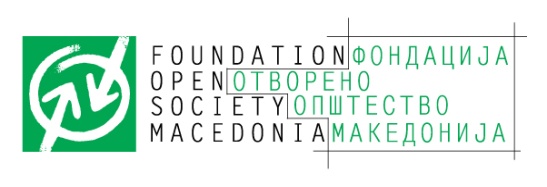 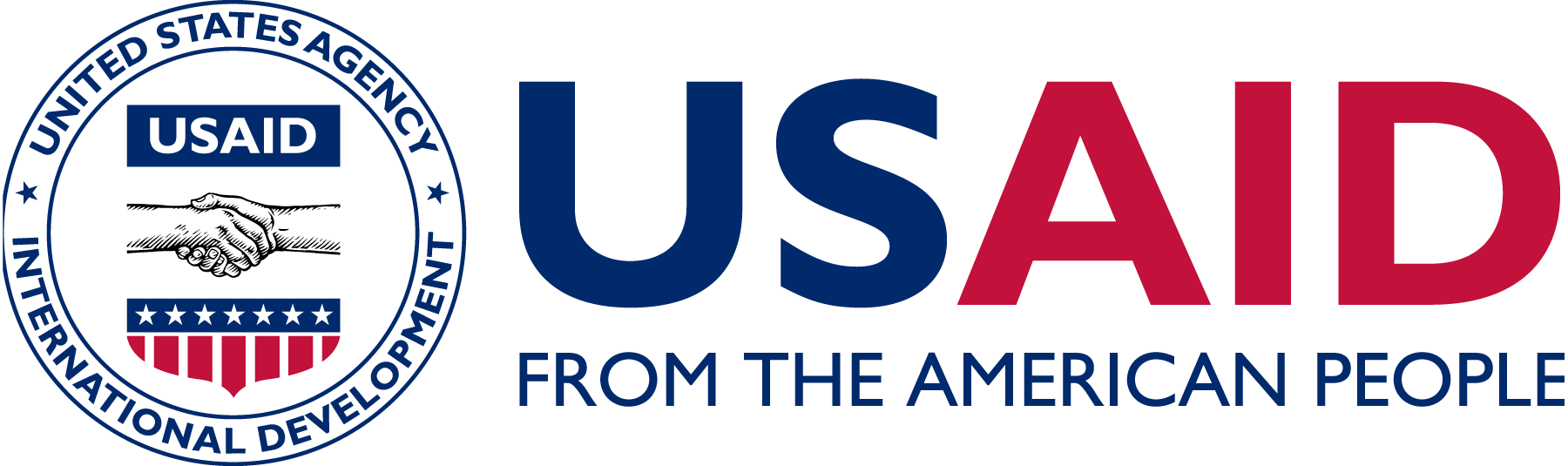 Пријава за учествоОбуки за претставници од граѓански организации и неформални групи
______________________________________*НАПОМЕНА: Може да се пријавите на сите обуки, со тоа што со броевите од 1 до 5 наведете кој е ваш прв, а кој последен избор. Кај обуките со избор на две групи, изберете го терминот кој повеќе ви одговара.Пријавата се пополнува електронски и во  електронска верзија се доставува со Вашето CV (не подолго од двe страници) најдоцна до 28 октомври 2015 година.ЛИЧНИ ПОДАТОЦИ  (Ве молиме јасно и целосно да ги пополните сите полиња)ЛИЧНИ ПОДАТОЦИ  (Ве молиме јасно и целосно да ги пополните сите полиња)ЛИЧНИ ПОДАТОЦИ  (Ве молиме јасно и целосно да ги пополните сите полиња)ЛИЧНИ ПОДАТОЦИ  (Ве молиме јасно и целосно да ги пополните сите полиња)ЛИЧНИ ПОДАТОЦИ  (Ве молиме јасно и целосно да ги пополните сите полиња)ЛИЧНИ ПОДАТОЦИ  (Ве молиме јасно и целосно да ги пополните сите полиња)ЛИЧНИ ПОДАТОЦИ  (Ве молиме јасно и целосно да ги пополните сите полиња)Презиме Презиме Презиме ИмеИмеИмеИмеДата на раѓање (дд.мм.гггг)РодРодНационалност  Националност  Националност  Националност  Место на раѓањеМесто на раѓањеМесто на раѓањеДржава на раѓањеДржава на раѓањеДржава на раѓањеДржава на раѓањеУлицаУлицаУлицаУлицаУлицаУлицаПоштенски бројМесто/Град Место/Град ДржаваДржаваТелефон (работа)Телефон (работа)Телефон (работа)Телефон (работа)Телефон (дома)Телефон (дома)Телефон (дома)Мобилен телефонМобилен телефонМобилен телефонМобилен телефонЕ-mail /факсЕ-mail /факсЕ-mail /факсСТЕПЕН НА ОБРАЗОВАНИЕ:СТЕПЕН НА ОБРАЗОВАНИЕ:СТЕПЕН НА ОБРАЗОВАНИЕ:СТЕПЕН НА ОБРАЗОВАНИЕ:СТЕПЕН НА ОБРАЗОВАНИЕ:СТЕПЕН НА ОБРАЗОВАНИЕ:СТЕПЕН НА ОБРАЗОВАНИЕ: Основно Средно Вишо Високо Магистратура Докторат Основно Средно Вишо Високо Магистратура Докторат Основно Средно Вишо Високо Магистратура Докторат Основно Средно Вишо Високо Магистратура Докторат Основно Средно Вишо Високо Магистратура Докторат Основно Средно Вишо Високо Магистратура Докторат Основно Средно Вишо Високо Магистратура Докторат Работен статус:    Работен статус:    Работен статус:    Работен статус:    Работен статус:    Работен статус:    Работен статус:    Вработен	 Невработен Вработен	 Невработен Вработен	 Невработен Вработен	 Невработен Вработен	 Невработен Вработен	 Невработен Вработен	 НевработенЧлен на граѓанска организација: Да НеАко одговорот е ДА, наведете во која: ___________________________________________________________Член на граѓанска организација: Да НеАко одговорот е ДА, наведете во која: ___________________________________________________________Член на граѓанска организација: Да НеАко одговорот е ДА, наведете во која: ___________________________________________________________Член на граѓанска организација: Да НеАко одговорот е ДА, наведете во која: ___________________________________________________________Член на граѓанска организација: Да НеАко одговорот е ДА, наведете во која: ___________________________________________________________Член на граѓанска организација: Да НеАко одговорот е ДА, наведете во која: ___________________________________________________________Член на граѓанска организација: Да НеАко одговорот е ДА, наведете во која: ___________________________________________________________Обуки (наведете за кој вид обука се пријавувате)*Обуки (наведете за кој вид обука се пријавувате)*Транспарентност и отчетност на институциите Транспарентност и отчетност на институциите Буџетска транспарентност и отчетностпрва група: 5-7 ноември 2015 втора група: 14-16 ноември 2015(изберете еден од наведените термини)Следење на трошењето на јавни пари прва група: 4-6 декември 2015втора група: 11-13 декември 2015(изберете еден од наведените термини)ЕУ фондови - Програмирање и аплицирање ЕУ фондови - Програмирање и аплицирање Прв модул – Програмирање на ЕУ фондовите (19-21 ноември 2015)Втор модул - Аплицирање на ЕУ фондови(26-28 ноември 2015)Владеење на правото, демократија и човекови права (10-12 декември 2015)ИЗЈАВА ЗА МОТИВАЦИЈА: Ве молиме во овој дел образложете ги своите причини/мотиви за пријавување на обуките (500 зборови максимум) Како мислите дека обуката ќе придонесе за Вашата организација? Како знаењето стекнато на обуката/ите ќе придонесе за развојот на Вашата организација? Дали има некоја област која не е опфатена со обуките, а мислите дека е важна и треба да биде вклучена? 